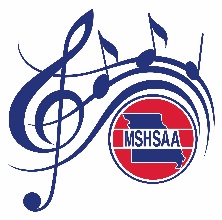 The guidelines for submitting literature for consideration to be placed on the MSHSAA PGML are provided below.  There is now an established 3-year rotation for each area of the list.  Literature may be submitted anytime throughout the year; however, it will be kept on file until the next review cycle for that specific area.  The MSHSAA encourages the submission of works from underrepresented composer groups and/or cultures.  The MSHSAA does not discriminate on the basis of race, color, national origin, sex, disability, or age in its programs.Three Year Review CycleWinds/Percussion/Piano Literature – Summer of 2023Vocal Literature - Summer of 2024String Literature – Summer of 2025Materials must arrive at MSHSAA on or before June 1stNew Music SubmissionsTo submit new literature for consideration to be placed on the MSHSAA PGML please follow the steps below.  Please review the matrixes for each area of the list prior to submitting literature.  Each matrix is located on the MSHSAA website under the Music Activities link.Print and complete the specific 'Literature Addition Request Form' for each title you are submitting for consideration.  Each form is located on the MSHSAA website.  The forms have been specifically designed for each area of the list.  Please be sure to select the appropriate request form for your selection(s).    Attach a photocopy (Do not send ORIGINALS) of the score with the 'Literature Addition Request Form' and mail to the MSHSAA Office on or before June 1st.  For solos, include a copy of the soloist part with each measure numbered.  For ensembles, all parts shall appear on the score and each measure should be numbered.  Do NOT send originals!  All photocopies will be destroyed after the review.A completed 'Literature Addition Request Form' must accompany each title being submitted for review.  Any music submitted without a completed 'Literature Addition Request Form' will not be reviewed.The individual school music directors play a major role in the development and maintenance of the list.  Do not submit literature just because the music is in your library rather; submit quality literature that is not currently listed.  Please consider sharing this information with studio or private music instructors as well. Be certain to submit your music before June 1st.  Music received after June 1sth will not be reviewed for consideration until the next cycle of reviews takes place (See dates listed above).Music Submitted for Timing Consideration OnlyIf you have a selection that you feel has been timed incorrectly, please submit the selection using the steps outlined below to our office for review.  Please contact the MSHSAA office if you have additional questions.  To submit literature currently appearing on the MSHSAA PGML for timing considerations only please use the steps below.Print and complete a 'Timing Clarification' form located in the document for each selection submitted with timing concerns.Attach a photocopy of the score (ensembles only) or soloist's part with the timing clarification form and mail to the MSHSAA Office on or before June 1st.  For solos and ensembles please number each measure of the work.  Do NOT send originals.  All photocopies will be destroyed after the review.A 'Timing Clarification' form must accompany each title being submitted for review.  Removal of a SelectionIf you have a selection that you feel should be removed from the MSHSAA Prescribed Graded Music List, please submit the selection using the steps outlined below to our office for review.  Please contact the MSHSAA office if you have additional questions.  Print and complete a ‘Literature Petition Form – Removal of a Selection' form located in this document for each selection along with any additional documentation.Attach a photocopy of the score (ensembles only) or soloist's part with the ‘Literature Petition Form – Removal of a Selection' form and mail to the MSHSAA Office on or before June 1st.    Do NOT send originals.  All photocopies will be destroyed after the review.A ‘Literature Petition Form – Removal of a Selection' form must accompany each title being submitted for review.  Materials must arrive at MSHSAA on or before June 1stNote:  Send photocopy of soloist part and complete score (if ensemble) with this form.  Please number each measure on all part(s) submitted.   Do not send originals!Materials must arrive at MSHSAA no later than June 1st Title:   Composer: Arranger/Editor/Transcription: Event Type (Trumpet solo, Misc. Brass Ensemble, etc.): *Length of Work (Time if notated on the score or recording): Is the work 'Permanently Out-of-Print'?   Yes          No					   To determine your suggested grade level, complete the chart below by referring to the PGML matrixes on the MSHSAA website.  If the selection is a multi-movement works please grade each movement by placing a 1, 2, etc. in the grade column(s) to indicate the level of each movement.Submitted by:	Name: 	Occupation:	 School Director      Music Publisher	 Other 	Address:	City/State/Zip:  	Email: Send all related materials to:			MSHSAA	Attn:  Davine DavisP.O. Box 1328	Columbia, MO  65205-1328	Note:  Send photocopy of soloist part with this form.    Do not send originals!Please number each measure on soloist's part.Materials must arrive at MSHSAA no later than June 1st Title:  Composer: Arranger/Editor/Transcription: *Length of Work (Time if notated on the score or recording):   Is the work 'Permanently Out-of-Print'?   Yes          No					   To determine your suggested grade level, complete the chart below by referring to the PGML matrixes on the MSHSAA website.  If the selection is a multi-movement works please grade each movement by placing a 1, 2, etc. in the grade column(s) to indicate the level of each movement.Submitted by:	Name: 	Occupation:	 School Director      Music Publisher	    Other 	Address: 	City/State/Zip:  	Email:  Send all related materials to:			MSHSAA	Attn:  Davine DavisNote:  Send photocopy of soloist part with this form.  Do not send originals!Please number each measure on soloist's part.   Materials must arrive at MSHSAA no later than June 1st Title: Composer:   Arranger/Editor/Transcription:  Instrument (i.e. Xylophone, Marimba, etc.) & Range (5 octave, etc.):  *Length of Work (Time if notated on the score or recording): Is the work 'Permanently Out-of-Print'?   Yes          No					   To determine your suggested grade level, complete the chart below by referring to the PGML matrixes on the MSHSAA website.  If the selection is a multi-movement works please grade each movement by placing a 1, 2, etc. in the grade column(s) to indicate the level of each movement.Submitted by:	Name:  	Occupation:	 School Director      Music Publisher	    Other  	Address: 	City/State/Zip:  	Email:  Send all related materials to:			MSHSAA	Attn:  Davine DavisNote:  Send photocopy of soloist part with this form.  Do not send originals!Please number each measure on the soloist's part.   Materials must arrive at MSHSAA no later than June 1st Title:  Composer:  Arranger/Editor/Transcription:  *Length of Work (Time if notated on the score or recording): Is the work 'Permanently Out-of-Print'?   Yes          No					   To determine your suggested grade level, complete the chart below by referring to the PGML matrixes on the MSHSAA website.  If the selection is a multi-movement works please grade each movement by placing a 1, 2, etc. in the grade column(s) to indicate the level of each movement.Submitted by:	Name: 	Occupation:	 School Director      Music Publisher	    Other  	Address:  	City/State/Zip: 	Email:  Send all related materials to:			MSHSAA	Attn:  Davine DavisNote:  Send photocopy of soloist part with this form.  Do not send originals!Please number each measure on all soloist's part.   Materials must arrive at MSHSAA no later than June 1st Title:  Composer:  Arranger/Editor/Transcription:  *Length of Work (Time if notated on the score or recording): Is the work 'Permanently Out-of-Print'?   Yes          No					   To determine your suggested grade level, complete the chart below by referring to the PGML matrixes on the MSHSAA website.  If the selection is a multi-movement works please grade each movement by placing a 1, 2, etc. in the grade column(s) to indicate the level of each movement.Submitted by:	Name: 	Occupation:	 School Director      Music Publisher	    Other 	Address: 	City/State/Zip: 	Email:  Send all related materials to:			MSHSAA	Attn:  Davine DavisNote:  Send photocopy of complete score with this form.  Do not send originals!Please number each measure of the score.   Materials must arrive at MSHSAA no later than June 1st  Title:   				Composer:  Arranger/Editor/Transcription: *Length of Work (Time if notated on the score or recording): Required Number of Performers:   Is the work 'Permanently Out-of-Print'?   Yes          No					   To determine your suggested grade level, complete the chart below by referring to the PGML matrixes on the MSHSAA website.  If the selection is a multi-movement works please grade each movement by placing a 1, 2, etc. in the grade column(s) to indicate the level of each movement.Submitted by:	Name:  	Occupation:	 School Director      Music Publisher	    Other   	Address:  	City/State/Zip  	Email:  Send all related materials to:			MSHSAA	Attn:  Davine DavisNote:  Send photocopy of piano solo with this form.  Do not send originals!Please number each measure of the score.   Materials must arrive at MSHSAA no later than June 1st Title:  Composer:  Length of Work (Time if notated on the score or recording):  Is the work 'Permanently Out-of-Print'?   Yes          No					   Submitted by:	Name:  	Occupation:	 School Director      Music Publisher	    Other  	Address:  	City/State/Zip: 	Email:  Send all related materials to:MSHSAAAttn:  Davine DavisNote:  Send photocopy of soloist’s part or complete score (ensembles) with this form.    Do not send originals!Please number each measure of the soloist's part or ensemble score.   Materials must arrive at MSHSAA no later than June 1st Title:  Composer:  Arranger/Editor/Transcription:  *Length of Work (Time if notated on the score or recording):  Is the work 'Permanently Out-of-Print'?  □ Yes         □ No					   To determine your suggested grade level, complete the chart below by referring to the PGML matrixes on the MSHSAA website.  If the selection is a multi-movement works please grade each movement by placing a 1, 2, etc. in the grade column(s) to indicate the level of each movement.Submitted by:	Name 	Occupation:	 School Director      Music Publisher	    Other  	Address:  	City/State/Zip: 	Email:  Send all related materials to:			MSHSAA	Attn:  Davine Davis
Note:  Send photocopy of complete score with this form.  Do not send originals!Please number each measure of the score.   Materials must arrive at MSHSAA no later than June 1st Title:  Composer:  Arranger/Editor/Transcription:  Event Type (Solo, Boys Quartet, Misc. Vocal Ensemble, etc.):  *Length of Work (Time if notated on the score or recording):  Is the work 'Permanently Out-of-Print'?   Yes          No					   To determine your suggested grade level, complete the chart below by referring to the PGML matrixes on the MSHSAA website.  If the selection is a multi-movement works please grade each movement by placing a 1, 2, etc. in the grade column(s) to indicate the level of each movement.Submitted by:	Name: 	Occupation:	 School Director      Music Publisher	    Other  	Address:  	City/State/Zip: 	Email:  Send all related materials to:			MSHSAA	Attn:  Davine DavisNote:  Send photocopy of soloist part and complete score (if ensemble) with this form. Please number each measure on all parts submitted.  Do not send originals!Materials must arrive at MSHSAA no later than June 1st Title:  Composer:  Arranger/Editor/Transcription:  Event Type (Flute solo, Misc. WW Ensemble, etc.):  *Length of Work (Time if notated on the score or recording): Is the work 'Permanently Out-of-Print'?   Yes          No					   To determine your suggested grade level, complete the chart below by referring to the PGML matrixes on the MSHSAA website.  If the selection is a multi-movement works please grade each movement by placing a 1, 2, etc. in the grade column(s) to indicate the level of each movement.Submitted by:	Name: 	Occupation:	 School Director      Music Publisher	 Other  	Address:  	City/State/Zip 	Email:  Send all related materials to:			MSHSAA	Attn:  Davine DavisNote:  Send photocopy of full score (ensemble only) or soloist's part with this form.  Please number each measure of the work.  Do not send originals!Materials must arrive at MSHSAA on or before June 1stTitle:  Composer:  Arranger/Editor/Transcription:  Event Type (Trumpet Trio; Snare Drum Solo, etc.):    PML Number: 	Is the work 'Permanently Out-of-Print'?  □ Yes         □ No	*Length of Work (Time if notated on score or recording): 	Submitted by:	Name: 	Occupation:	□ School Director     □ Music Publisher	   □ Other 	Address: 	City/State/Zip: 	Email: Send all related materials to:MSHSAAAttn:  Davine DavisP.O. Box 1328Columbia, MO  65205-1328This form is to be completed when submitting a selection for consideration to be removed from the MSHSAA Prescribed Graded Music List.  This form, along with a copy of the selection and any additional documentation must accompany this request.  All documentation will be forwarded to the appropriate affiliate music organization to review (i.e. MBA, MCDA, MoASTA and PAS).  Material must arrive at the MSHSAA Office on or before August 1st each year.  Forms received after August 1st will not be reviewed for the upcoming school year.Title:  Composer: Arranger/Editor/Transcription:  Event Type (Trumpet Trio, Vocal Solo, etc.):  PML Number:    		Rationale for Removal:       Additional documentation attached.Submitted by:   	Name:  	Occupation:     School Director      Music Publisher    Other   	Address:  	City/State:   	Email:  Send all related materials to:MSHSAAAttn:  Davine DavisP.O. Box 1328Columbia, MO  65205-1328Grade AGrade BGrade CRangeKey(s)Rhythm / MeterTechnique / ArticulationTempoIntervalsArtistry and MusicalityAccompanimentHarmonic LanguageMelodic LanguageDynamic ExpressionPart Exposure (Ensembles Only)Part Balance & Texture (Ensembles Only)Grade AGrade BGrade CRhythmic NotationMeterTechniquesDynamicsTempoMusical StructureGrade AGrade BGrade CInstrumentationRhythmic NotationMeterTechniquesDynamicsTempoMelodic RangeHarmonic StructureAccompanimentMusical StructureGrade AGrade BGrade CInstrumentationRhythmic NotationMetersTechniquesDynamicsTempoAccompanimentMusical StructureGrade AGrade BGrade CInstrumentationRhythmic NotationMetersTechniquesTone ProductionDynamicsTempoMusical StructureAccompanimentCriteriaGrade AGrade BGrade CInstrumentationRhythmic NotationMeterTechniquesDynamicsTempoMelodic RangeHarmonic StructureMusical StructurePlayer ExposureEvent Type: (Violin solo, string duet, etc.)Grade AGrade BGrade CCriteriaGrade AGrade BGrade  CMelodic DesignTempoTextHarmonic StructureRhythmic ElementsAccompanimentDefinitionsTexture (Ensembles Only)CriteriaGrade AGrade BGrade CRangeKey(s)Rhythm / MeterTechnique / ArticulationTempoExpressionMelodic Design